ЗАЯВКАна участие в конкурсе на лучшую медицинскую компьютерную системуПрислать до 23 февраля 2016 года !!!Если Вы хотите принять участие в конкурсе по нескольким номинациям, то Вам нужно прислать несколько заявок – по числу номинацийК заявке необходимо приложить:Копии регистрационных и правоустанавливающих документов на систему, представляемую на конкурс. Данный документ должен подтверждать, что именно заявитель является правообладателем представленной разработки. Чаще всего - это должно быть «Свидетельство о государственной регистрации программ для ЭВМ», выданное Федеральной службой по интеллектуальной собственности.Заполненную анкету конкурсанта (прил.). 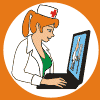 12-й Международный форум«MedSoft-2016»Москва. Экспоцентр. 22-24 марта 2016Форма К1Организация HttpНазвание системы, представляемой на конкурс (полное)Название системы, представляемой на конкурс(сокращенное)Номинация МИС медицинской организации (МИС МО) – то, что раньше называлось Системы комплексной информатизации медицинских организаций (КМИС) Системы для решения задач профилактики, диспансеризации, профилактики (МИС-профилактика) Лабораторные информационные системы (ЛИС) Системы архивирования и передачи изображений (PACS) Льготное лекарственное обеспечение (ЛЛО) Электронная аптека (ЭА) Мониторинг лекарственных средств (МЛС) ИмпортозамещениеЛицо для контактов:Ф.И.О. полностьюДолжностьЗваниеУченая степеньТелефон контактныйE-mail контактный